ΑΙΤΗΣΗΘΕΜΑ: ……………………………….……………………………………………………………………………………ΠροςΤη Γραμματεία του ΠΜΣ«Χειρουργική Παχέος Εντέρου – Πρωκτού» του Τμήματος Ιατρικής του Πανεπιστημίου Θεσσαλίας.Παρακαλώ να μου χορηγήσετε ………………………………………………...………………………………………………...………………………………………………...………………………………………………...………………………………………………...………………………………………………...………………………………………………...………………………………………………..………………………………………………...………………………………………………...Ο/Η ΑΙΤΩΝ/ΟΥΣΑ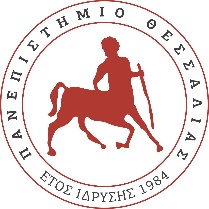 ΠΑΝΕΠΙΣΤΗΜΙΟ ΘΕΣΣΑΛΙΑΣΣΧΟΛΗ ΕΠΙΣΤΗΜΩΝ ΥΓΕΙΑΣΤΜΗΜΑ ΙΑΤΡΙΚΗΣΠΡΟΓΡΑΜΜΑ ΜΕΤΑΠΤΥΧΙΑΚΩΝ ΣΠΟΥΔΩΝ«ΧΕΙΡΟΥΡΓΙΚΗ ΠΑΧΕΟΣ ΕΝΤΕΡΟΥ - ΠΡΩΚΤΟΥ»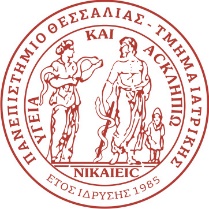 